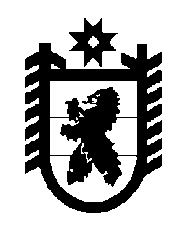 Российская Федерация Республика Карелия    УКАЗГЛАВЫ РЕСПУБЛИКИ КАРЕЛИЯО внесении изменения в Указ Главы Республики Карелия от 4 сентября 2010 года № 104Внести в пункт 1 Указа Главы Республики Карелия от 4 сентября 2010 года № 104 «О составе Правительства Республики Карелия» (Собрание законодательства Республики Карелия, 2010, № 9, ст. 1087; №10, ст. 1258) изменение, дополнив после строки «Министерства экономического развития Республики Карелия» строкой «Министерства по делам молодежи, физической культуре, спорту и туризму Республики Карелия».          ГлаваРеспублики  Карелия                                                                   А.В. Нелидовг. Петрозаводск27 сентября 2011 года № 81